Year 4 staff email Your year group teachers will be available to reply to emails between 9am and 3pm Monday – Friday.  During this time, they will be working on other school priorities as well, so you may not get a reply straight away.  rebecca.jordan@rydersgreen.sandwell.sch.uk – 4T class teacher- Miss Jordan 		 manjit.riat@rydersgreen.sandwell.sch.uk – 4R class teacher- Mrs Riatpam.kaur@rydersgreen.sandwell.sch.uk – -4T class support- Miss Kaur        			  debbie.ellis@rydersgreen.sandwell.sch.uk -4R class support- Miss Ellispat.stott@rydersgreen.sandwell.sch.uk – Mrs Stott                				    ict@rydersgreen.sandwell.sch.uk– IT support e.g. bug club log in issues etc.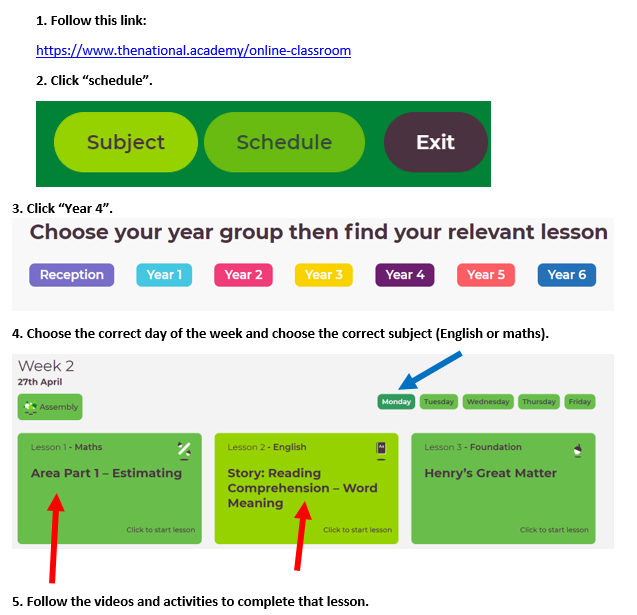 TimeMondayTuesdayWednesdayThursdayFridayBefore 9amMorning routine- Have breakfast, have a wash, and brush your teeth.Morning routine- Have breakfast, have a wash, and brush your teeth.Morning routine- Have breakfast, have a wash, and brush your teeth.Morning routine- Have breakfast, have a wash, and brush your teeth.Morning routine- Have breakfast, have a wash, and brush your teeth.9-9:30 amJoe Wicks workouthttps://www.youtube.com/thebodycoachtv Joe Wicks workouthttps://www.youtube.com/thebodycoachtv Start singinghttps://www.bbc.co.uk/bitesize/articles/z7xsf4jWatch the video and do the 3 practical activities.Joe Wicks workouthttps://www.youtube.com/thebodycoachtv Virtual tour- Pick a location from the list and go on a virtual tour https://www.familydaystriedandtested.com/free-virtual-tours-of-world-museums-educational-sites-galleries-for-children/9:30-10:30 amMaths – https://www.thenational.academy/online-classroom/year-4/maths#subjectsPlease follow the daily Maths lessons on this link.Scroll down to find a “How to guide” on using this website. Maths – https://www.thenational.academy/online-classroom/year-4/maths#subjectsPlease follow the daily Maths lessons on this link.Scroll down to find a “How to guide” on using this website. Maths – https://www.thenational.academy/online-classroom/year-4/maths#subjectsPlease follow the daily Maths lessons on this link.Scroll down to find a “How to guide” on using this website. Maths – https://www.thenational.academy/online-classroom/year-4/maths#subjectsPlease follow the daily Maths lessons on this link.Scroll down to find a “How to guide” on using this website. Maths – https://www.thenational.academy/online-classroom/year-4/maths#subjectsPlease follow the daily Maths lessons on this link.Scroll down to find a “How to guide” on using this website. 10:30-10:45 am                                          Break – get some fresh air, have a break, have a snack.                                           Break – get some fresh air, have a break, have a snack.                                           Break – get some fresh air, have a break, have a snack.                                           Break – get some fresh air, have a break, have a snack.                                           Break – get some fresh air, have a break, have a snack. 10:45-11:15 amReading-Bug clubChoose a book on your bug club and answer the questions about your book. This will be your focus book for this week. Reading-Bug clubCreate a new front cover and blurb for Monday’s book. Reading-Bug clubCreate your own 10 questions based on the book you read yesterday. Reading-Bug clubWrite a summary of Monday’s book.Reading-Bug clubWrite a book review for Monday’s book and email it to your class teacher.Think about:What was good about the book? Was there anything you did not like? Would you recommend the book? Why?11:15-12:15 amWriting: https://www.thenational.academy/online-classroomPlease follow the daily English lessons on this link.Scroll down to find a “How to guide” on using this website. Writing: https://www.thenational.academy/online-classroomPlease follow the daily English lessons on this link.Scroll down to find a “How to guide” on using this website. Writing: https://www.thenational.academy/online-classroomPlease follow the daily English lessons on this link.Scroll down to find a “How to guide” on using this website. Writing: https://www.thenational.academy/online-classroomPlease follow the daily English lessons on this link.Scroll down to find a “How to guide” on using this website. Writing: https://www.thenational.academy/online-classroomPlease follow the daily English lessons on this link.Scroll down to find a “How to guide” on using this website. 12.15amLunch- Eat your Lunch, have a drink, and get some fresh air.Lunch- Eat your Lunch, have a drink, and get some fresh air.Lunch- Eat your Lunch, have a drink, and get some fresh air.Lunch- Eat your Lunch, have a drink, and get some fresh air.Lunch- Eat your Lunch, have a drink, and get some fresh air.1:00-3:00pm15 minutes- Alternate daily between free reading and TT Rockstars.Free reading= Your own book, your home reader, bug club etc.15 minutes- Alternate daily between free reading and TT Rockstars.Free reading= Your own book, your home reader, bug club etc.15 minutes- Alternate daily between free reading and TT Rockstars.Free reading= Your own book, your home reader, bug club etc.15 minutes- Alternate daily between free reading and TT Rockstars.Free reading= Your own book, your home reader, bug club etc.15 minutes- Alternate daily between free reading and TT Rockstars.Free reading= Your own book, your home reader, bug club etc.1:00-3:00pmSpellings-Spend 15 minutes practicing your spellings on spelling shed. (Check  your emails for your login details). Spellings-Spend 15 minutes practicing your spellings on spelling shed. (Check  your emails for your login details). Spellings-Spend 15 minutes practicing your spellings on spelling shed. (Check  your emails for your login details). Spellings-Spend 15 minutes practicing your spellings on spelling shed. (Check  your emails for your login details). If possible, ask someone to test you on this week’s spellings. If not, you can do: look, cover, write, check. 1:00-3:00pmThis week you are going to be taking a trip down memory lane thinking about your time in Year 4.This week you are going to be taking a trip down memory lane thinking about your time in Year 4.This week you are going to be taking a trip down memory lane thinking about your time in Year 4.This week you are going to be taking a trip down memory lane thinking about your time in Year 4.This week you are going to be taking a trip down memory lane thinking about your time in Year 4.1:00-3:00pmMaths.https://www.bbc.co.uk/bitesize/topics/znwj6sg/articles/zxthnbkWork through the lesson on negative numbers and solve the problem at the end.WritingYou walk through a magic doorway (like in Narnia). Describe what you see and what you did there. Art and design.Design and make a Roman shield for our class. Science.Pick your favourite topic from Science this year and create a fact sheet for the new Year 4 classTrips. Create a mood board to show your favourite year 4 trip. 3:00-3:15pmhttps://www.bbc.co.uk/bitesize/tags/z63tt39/year-4-and-p5-lessonsWatch a lesson of your choice and carry out the set tasks.Choose a different lesson each day.https://www.bbc.co.uk/bitesize/tags/z63tt39/year-4-and-p5-lessonsWatch a lesson of your choice and carry out the set tasks.Choose a different lesson each day.https://www.bbc.co.uk/bitesize/tags/z63tt39/year-4-and-p5-lessonsWatch a lesson of your choice and carry out the set tasks.Choose a different lesson each day.https://www.bbc.co.uk/bitesize/tags/z63tt39/year-4-and-p5-lessonsWatch a lesson of your choice and carry out the set tasks.Choose a different lesson each day.https://www.bbc.co.uk/bitesize/tags/z63tt39/year-4-and-p5-lessonsWatch a lesson of your choice and carry out the set tasks.Choose a different lesson each day.3.15pmEnd of school day – don’t forget that you should still read your home reader to your parents/ carers. Relax, play a game, get some fresh air, read, eat your dinner…End of school day – don’t forget that you should still read your home reader to your parents/ carers. Relax, play a game, get some fresh air, read, eat your dinner…End of school day – don’t forget that you should still read your home reader to your parents/ carers. Relax, play a game, get some fresh air, read, eat your dinner…End of school day – don’t forget that you should still read your home reader to your parents/ carers. Relax, play a game, get some fresh air, read, eat your dinner…End of school day – don’t forget that you should still read your home reader to your parents/ carers. Relax, play a game, get some fresh air, read, eat your dinner…NightHave a wash, brush your teeth and read a story. Now it’s time for sleep. Have a wash, brush your teeth and read a story. Now it’s time for sleep. Have a wash, brush your teeth and read a story. Now it’s time for sleep. Have a wash, brush your teeth and read a story. Now it’s time for sleep. Have a wash, brush your teeth and read a story. Now it’s time for sleep. 